Советы педагога - психолога родителям детей с ОВЗ. 				     Материал подготовила педагог-психолог 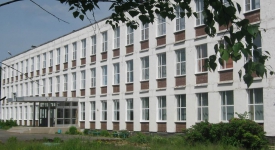 МОУ «Бельская СОШ» Стрелкова Т.А.Понятие «Ребенок с ОВЗ»Каждый ребенок имеет право на особую заботу и помощь от нашего общества. Но есть дети, у которых физическое и умственное состояние требует повышенного к ним внимания. Это дети с ограниченными возможностями здоровья (ОВЗ), которые имеют разную степень инвалидности. В общем случае, понятие «ребенок-инвалид»  можно разделить на две категории. Одна группа детей-инвалидов - это дети с врожденными нарушениями работы различных органов чувств и с физическими недостатками или умственно отсталые дети. Многочисленные исследования показали, что творческий потенциал таких детей огромен. Их таланты представляют собой значительную культурную ценность. А эффект от гармоничного развития личности и успешной адаптации в обществе благотворно влияет здоровье детей. Другая группа детей – это те, кто стали инвалидами в результате длительной болезни. Воспитание и развитие таких детей является серьезной педагогической и медицинской задачей. Общеизвестно, чтобы успешно решать какую-либо жизненную проблему или трудную ситуацию, необходимо хорошо в ней разбираться. Поэтому родители должны знать определенные психологические рекомендации, что позволит им эффективно и стойко преодолевать жизненные трудности. Инвалидность ребенка, чаще всего, становится причиной глубокой и продолжительной социальной дезадаптации всей семьи. Действительно, воспитание ребёнка с отклонениями в развитии, независимо от характера и сроков его заболевания или травмы, изменяет, а нередко нарушает весь привычный ритм жизни семьи. Обнаружение у ребенка дефекта развития и подтверждение инвалидности почти всегда вызывает у родителей тяжелое стрессовое состояние, семья оказывается в психологической сложной ситуации. Родители впадают в отчаяние, кто-то плачет, кто-то несет боль в себе, кто-то становится агрессивным и озлобленным, родители такого ребенка могут полностью отдалиться от друзей, знакомых, часто и от родственников. Это время боли, которую необходимо пережить, время печали, которая должна быть излита. Только пережив горе, человек способен рассмотреть ситуацию спокойно, более конструктивно подойти к решению своей проблемы. Это необходимо знатьАмериканский психолог Ребекка Вулис, занимающаяся проблемами брака, семьи и детей, типичными реакциями на стресс считает: отрицание, печаль, гнев. Психологи выделяют четыре фазы психологического состояния в процессе становления их позиции к ребенку с ОВЗ. Первая фаза – «шок», характеризуется состоянием растерянности родителей, беспомощности, страха, возникновением чувства собственной неполноценности. Вторая фаза – «неадекватное отношение к дефекту», характеризующаяся негативизмом и отрицанием поставленного диагноза, что является своеобразной защитной реакцией. Третья фаза – «частичное осознание дефекта ребенка», сопровождаемое чувством «хронической печали». Это депрессивное состояние, являющееся «результатом постоянной зависимости родителей от потребностей ребенка, следствием отсутствия у него положительных изменений». Четвёртая фаза – начало социально-психологической адаптации всех членов семьи, вызванной принятием дефекта, установлением адекватных отношений со специалистами и достаточно разумным следованием их рекомендациям. К сожалению, далеко не все мамы и папы проблемных детей приходят к правильному решению и обретая дальнейшую жизненную перспективу. Многие родители не могут самостоятельно придти к гармоничному осознанию сложившейся ситуации. В результате нарушается способность семьи приспосабливаться к социальным условиям жизни. На семью с ребенком с ОВЗ накладываются медицинские, экономические и социально-психологические проблемы, которые приводят к ухудшению качества ее жизни, возникновению семейных и личных проблем. Не выдержав навалившихся трудностей, семьи с детьми-инвалидами могут самоизолироваться, потерять смысл жизни. Казалось бы, в этом случае особенно должна быть ощутима помощь со стороны родственников, друзей. Но когда родственники и знакомые узнают о сильной травме или болезни ребенка, они тоже испытывают свой психологический стресс. Каждому приходиться задуматься о своем отношении к ребенку, к его родителям. Кто-то начинает избегать встреч, потому что боится как собственных чувств и эмоции, так и чувств родителей данного ребенка. Особенно тяжело родителям супругов (бабушкам и дедушкам). Не зная, как помочь и боясь быть бестактными, родственники и знакомые порой предпочитают отмалчиваться, не замечать сложившуюся ситуацию, что еще больше затрудняет положение родителей данного ребенка. В первую очередь это относится к глубоко умственно отсталым детям, которые привлекают к себе нездоровое любопытство и неизменные расспросы со стороны знакомых и незнакомых людей. Все это ложится тяжким бременем на родителей и, в первую очередь, на мать, чувствующую порой себя виноватой за рождение такого ребенка. Трудно свыкнуться с мыслью, что именно твой ребенок «не такой, как все». Страх за будущее своего ребенка, растерянность, незнание психологических особенностей воспитания, чувство стыда за то, что «родили неполноценного малыша», приводят к тому, что родители зачастую отгораживаются от близких, друзей и знакомых, предпочитая переносить свое горе в одиночку. Жизнь с ребенком с ОВЗ всегда сложна, однако есть периоды, особенно трудные в психологическом плане. 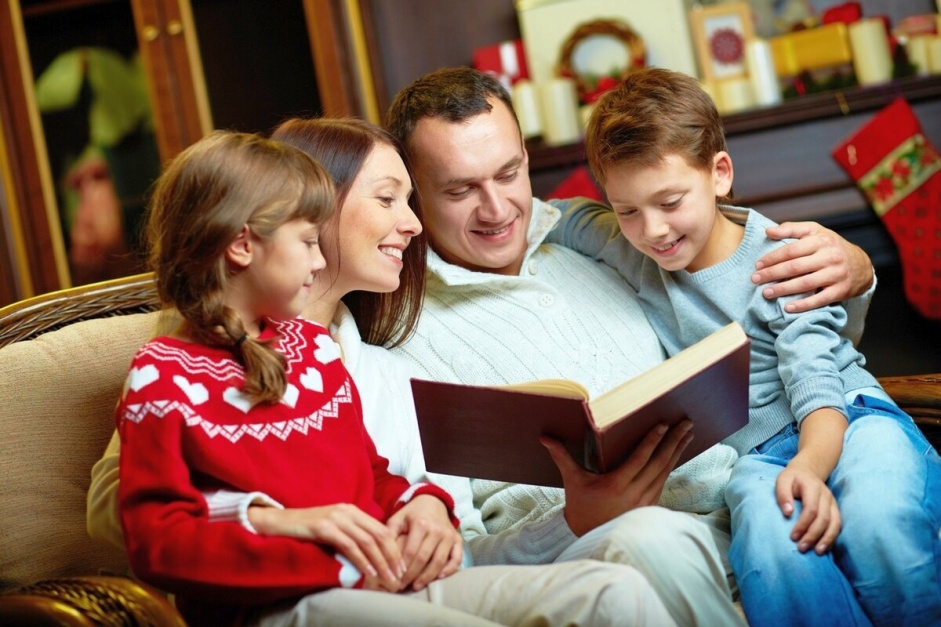 Важно!Наиболее трудные, в психологическом плане, моменты в жизни семей, имеющих детей-инвалидов:1. Выявление врачами факта нарушения развития ребёнка. Возникновение страхов, неуверенности в воспитании ребенка. Переживание безысходности ситуации. 2. Старший дошкольный возраст ребенка (5-7 лет). Предостережение родителями того, что ребенку трудно будет учиться в общеобразовательной школе. 3. Подростковый возраст ребенка (13-15 лет). Осознание ребенком своей инвалидности приводит к трудностям в налаживании контактов со сверстниками и, особенно, с противоположным полом. Обособление семьи от общества. 4. Старший школьный возраст (15-17 лет). Трудность перед родителями в определении и получении профессии и дальнейшего трудоустройства ребенка. Внутриличностный разлад в семье. Следует отметить, что не каждая семья проходит все 4 кризиса. Некоторые семьи «останавливаются» на 2 кризисе — в случае, если ребёнок имеет очень сложную патологию развития (глубокая умственная отсталость, ДЦП в тяжёлой форме, множественные нарушения и т. д.). В этом случае ребёнок не учится совсем, и для родителей он навсегда остаётся «маленьким». В других семьях (например, если у ребёнка соматическое заболевание) второй кризис проходит без особых осложнений, т.е. ребёнок поступает в школу и учится в ней, но позднее могут проявиться сложности других периодов (третьего и четвёртого). Для целостного психологического понимания ситуации рассмотрим более подробно каждый кризисный период. 1 период — когда родители узнают, что их ребёнок — инвалид. Это может произойти в первые часы или дни после рождения ребёнка (генетическое заболевание или врождённое качество), и тогда вместо радости родителей ожидает огромное горе от разом рухнувших надежд. 2 период – о том, что ребенок не такой, как все остальные дети, родители могут узнать в первые 3 года его жизни или на психологическом обследовании на медико-педагогической комиссии при поступлении в школу (в основном это касается отклонений в интеллектуальном плане). Это известие для родных и близких как «удар обухом». Родители «не замечали» явных отставаний в развитии ребенка, успокаивали себя тем, что «все обойдется», «подрастет, поумнеет», и вот — приговор о том, что ребенок не сможет учиться в общеобразовательной школе, а иногда и во вспомогательной.  3 период – ребенком переживается психофизиологический и психосоциальный возрастной кризис, связанный с ускоренным и неравномерным созреванием костно-мышечной, сердечно-сосудистой и половой систем, стремлением к общению со сверстниками и самоутверждению. У ребенка активно формируются самооценка и самосознание. В этот сложный для него период ребенок постепенно осознает, что он — не такой как все. К семейному кризису, связанному с подростковым возрастом, добавляется и кризис «середины жизни» родителей, кризис сорокалетнего возраста супругов. По мнению детского психолога Е. Вроно, «кризис сорокалетия у взрослых людей протекает не менее остро и болезненно, чем подростковый кризис». К этому возрасту люди достигают определённой стабильности социального и профессионального положения, обретают уверенность в завтрашнем дне, подводят итог своейжизни, входят в пору зрелости, происходят изменения в физиологии.4 период — это период юношества ребенка, когда остро встают вопросы по формированию его дальнейшей жизни и связанных с этим вопросов получения профессии, трудоустройства, обзаведения семьей. Родители все чаще задумываются о том, что же будет с ребенком, когда их не станет. Специалистам, работающим с такой семьей (социальные работники, педагоги психологи), необходимо знать специфику данных кризисов семьи с ребенком с ОВЗ и уметь их определять, чтобы своевременно оказать необходимую социальную и психологическую помощь. Что же делать? В кризисной обстановке человеку, нуждающемуся в помощи, необходимо уделять внимание, не оставлять его одного. Даже если он не хочет или не может идти на контакт, необходимо, чтобы кто-то находился рядом, и лучше, если таким человеком окажется близкий родственник. Однако, как мы уже отмечали, не всегда родные, друзья могут понять состояние родителей, на долю которых выпало нелегкое испытание. В этом случае помочь преодолеть сложный период родителям может психолог или те родители, у которых ребёнок с похожим отклонением в развитии и они успешно преодолели трудный период. Родителям можно посмотреть на эту ситуацию с другой стороны: возможность пересмотреть свою жизнь, свои ценности и перспективы, собрать всю свою силу, волю и полюбить ребенка таким, какой он есть; жить вместе с ним, дарить ребенку тепло, заботу и внимание, радоваться жизни и помогать другим мамам и папам с такими же проблемами обрести душевное равновесие. 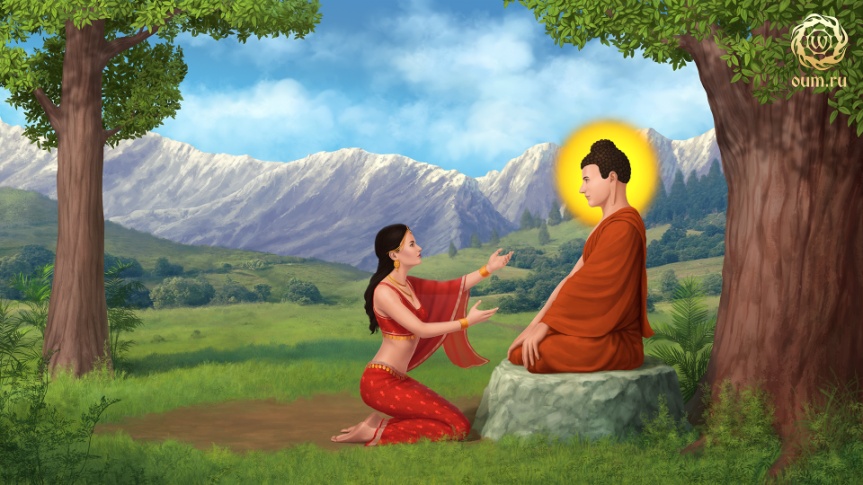 Для того, чтобы легче воспринимать существующую проблему, либо по-иному взглянуть не нее. Вам в помощь прилагается древняя притча: Мудрая притча о Будде.Горчичное зерноОднажды Будде повстречалась пожилая женщина. Она горько плакала из-за своей нелёгкой жизни и попросила Будду помочь ей. Он пообещал помочь ей, однако только в том случае, если она принесёт ему горчичное зерно из того дома, в котором никогда не знали горя. Ободрённая его словами, женщина начала поиски такого дома, а Будда отправился своим путём. Много позже он встретился её опять — женщина полоскала в реке бельё и весело напевала. Будда подошёл к ней и спросил, нашла ли она дом, жизнь в котором была счастливой и безмятежной? На что она ответила отрицательно и добавила, что поищет ещё попозже, а пока ей необходимо помочь постирать бельё людям, у которых горе еще тяжелее её собственного. Родители должны понимать, что жизнь не останавливается с рождением ребёнка с ОВЗ, она продолжается, и надо жить дальше, воспитывать ребёнка, любить его таким, какой он есть, не проявляя излишнюю ненужную жалость. Следует научиться воспринимать ребенка с ограниченными возможностями, как ребенка со скрытыми возможностями.Психологи рекомендуют В трудных жизненных ситуациях, как минимум, всегда есть три варианта: 1. оставить все как есть, или что-то изменить; 2. изменить свое поведение, привычки, взгляды, установки или изменить обстоятельства, в которых возникла проблема; 3. если нельзя изменить обстоятельства, то можно изменить отношение к обстоятельствам, то есть принять их:  как необходимую данность;  как урок, который необходимо пройти;  как катализатор внутриличностных ресурсов и возможностей;  как нечто позитивное, которое содержится в том, что пока воспринимается как негатив. Рекомендации родителям, имеющим детей с ограниченными возможностями здоровья: 1. Никогда не жалейте ребёнка из-за того, что он не такой, как все. 2. Дарите ребёнку свою любовь и внимание, но не забывайте, что есть и другие члены семьи, которые в них тоже нуждаются. 3. Организуйте свой быт так, чтобы никто в семье не чувствовал себя “жертвой”, отказываясь от своей личной жизни. 4. Не ограждайте ребёнка от обязанностей и проблем. Решайте все дела вместе с ним. 5. Предоставьте ребёнку самостоятельность в действиях и принятии решений. 6. Следите за своей внешностью и поведением. Ребёнок должен гордиться вами. 7. Не бойтесь отказать ребёнку в чём-либо, если считаете его требования чрезмерными. 8. Чаще разговаривайте с ребёнком. Помните, что ни телевизор, ни радио не заменят вас. 9. Не ограничивайте ребёнка в общении со сверстниками. 10. Не отказывайтесь от встречи с друзьями, приглашайте их в гости. 11. Чаще прибегайте к советам педагогов и психологов. 12. Больше читайте, и не только специальную литературу, но и художественную. 13. Общайтесь с семьями, где есть дети-инвалиды. Передавайте свой опыт и перенимайте чужой. 14. Не изводите себя упрёками. В том, что у вас больной ребёнок, вы не виноваты! 15. Помните, что когда-нибудь ребёнок повзрослеет и ему придётся жить самостоятельно. Готовьте его к будущей жизни, говорите с ребенком о ней. И всегда помните о том, что рано или поздно Ваши усилия, стойкое терпение и непомерный труд в воспитании ребенка с ОВЗ будут обязательно вознаграждены